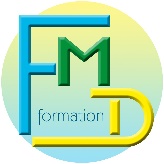 ZA les ChauffoursBP 103262710 CourrièresEmail : fmdformation@orange.frSite : fmd-formation.fr
Tél : 03.91.83.33.68Référence : D293Date d’application :07/06/2022PROGRAMME DE FORMATIONAIPR ENCADRANTPROGRAMME DE FORMATIONAIPR ENCADRANTPROGRAMME DE FORMATIONAIPR ENCADRANTObjectifs :Acquérir ou mettre à jour ses connaissances sur la réglementation DT-DICT et le guide technique.Comprendre les enjeux liés au contrôle des compétences (examen AIPR) par rapport aux obligations réglementaires.S’entraîner sur des questions QCM tirées de la base de données mise à disposition.Préparer à l’obtention de l’examen pour valider le contrôle des compétences (examen AIPR).Programme :Connaître le contexte réglementaire :Pourquoi une AIPR ?Les différents acteurs (concepteur, encadrant, opérateur), leurs rôles et responsabilitésLes principaux documentsConnaître plus particulièrement le rôle de l’opérateur :Situer son rôleExpliciter sa mission et ses responsabilités à son niveauConnaître les principaux types de réseaux souterrains et aériensCiter les risques afférents à ces réseaux selon les principales caractéristiques :Des énergies (leurs effets, les risques directs pour les personnes et les biens, des exemples d’accidents)Les risques à moyen et long terme liés aux atteintes aux réseaux existants (intégré, tracé)Savoir utiliser les moyens de protection collective et individuelleComprendre et respecter :Son environnementLes marquages-piquetagesLes signes avertisseurs et indicateursLire le terrainComprendre les moyens de repérageIdentifier les situations potentiellement dangereuses ou inattendues et en alerter son responsableSavoir apprécier l’imprécision :Du positionnement des ouvragesDe la technique utilisée afin de ne pas endommager les réseauxMaintenir les réseaux existants (intégré, tracé)En cas d’incident ou d’accident, connaître les recommandations applicablesAppliquer la règle des quatre A (arrêter, alerter, aménager, accueillir)En complément des compétences de l’opérateur, le concepteur devra avoir acquis les compétences des encadrants :Connaître plus particulièrement le rôle de l’encadrant :Situer son rôleExpliciter sa mission et ses responsabilités à son niveauPublic:
Toute personne salariée d’une entreprise de travaux intervenant en préparation administrative et technique des travaux (chef de chantier, conducteur de travaux…). Pour tout chantier de travaux, au moins un salarié de l’exécutant de travaux doit être identifiable comme titulaire d’une AIPR « Encadrant ».Programme :Connaître le contexte réglementaire :Pourquoi une AIPR ?Les différents acteurs (concepteur, encadrant, opérateur), leurs rôles et responsabilitésLes principaux documentsConnaître plus particulièrement le rôle de l’opérateur :Situer son rôleExpliciter sa mission et ses responsabilités à son niveauConnaître les principaux types de réseaux souterrains et aériensCiter les risques afférents à ces réseaux selon les principales caractéristiques :Des énergies (leurs effets, les risques directs pour les personnes et les biens, des exemples d’accidents)Les risques à moyen et long terme liés aux atteintes aux réseaux existants (intégré, tracé)Savoir utiliser les moyens de protection collective et individuelleComprendre et respecter :Son environnementLes marquages-piquetagesLes signes avertisseurs et indicateursLire le terrainComprendre les moyens de repérageIdentifier les situations potentiellement dangereuses ou inattendues et en alerter son responsableSavoir apprécier l’imprécision :Du positionnement des ouvragesDe la technique utilisée afin de ne pas endommager les réseauxMaintenir les réseaux existants (intégré, tracé)En cas d’incident ou d’accident, connaître les recommandations applicablesAppliquer la règle des quatre A (arrêter, alerter, aménager, accueillir)En complément des compétences de l’opérateur, le concepteur devra avoir acquis les compétences des encadrants :Connaître plus particulièrement le rôle de l’encadrant :Situer son rôleExpliciter sa mission et ses responsabilités à son niveauPré-requis : Etre âgé d’au moins 18 ans. Etre apte physiquement (visite médicale médecin du travail).Programme :Connaître le contexte réglementaire :Pourquoi une AIPR ?Les différents acteurs (concepteur, encadrant, opérateur), leurs rôles et responsabilitésLes principaux documentsConnaître plus particulièrement le rôle de l’opérateur :Situer son rôleExpliciter sa mission et ses responsabilités à son niveauConnaître les principaux types de réseaux souterrains et aériensCiter les risques afférents à ces réseaux selon les principales caractéristiques :Des énergies (leurs effets, les risques directs pour les personnes et les biens, des exemples d’accidents)Les risques à moyen et long terme liés aux atteintes aux réseaux existants (intégré, tracé)Savoir utiliser les moyens de protection collective et individuelleComprendre et respecter :Son environnementLes marquages-piquetagesLes signes avertisseurs et indicateursLire le terrainComprendre les moyens de repérageIdentifier les situations potentiellement dangereuses ou inattendues et en alerter son responsableSavoir apprécier l’imprécision :Du positionnement des ouvragesDe la technique utilisée afin de ne pas endommager les réseauxMaintenir les réseaux existants (intégré, tracé)En cas d’incident ou d’accident, connaître les recommandations applicablesAppliquer la règle des quatre A (arrêter, alerter, aménager, accueillir)En complément des compétences de l’opérateur, le concepteur devra avoir acquis les compétences des encadrants :Connaître plus particulièrement le rôle de l’encadrant :Situer son rôleExpliciter sa mission et ses responsabilités à son niveauMéthodes pédagogiques :
Méthode essentiellement active basée sur la participation des apprenants. Pédagogie alternant les apports théoriques et les mises en situation pratiques, visite du site et des moyens à mettre en œuvre.Programme :Connaître le contexte réglementaire :Pourquoi une AIPR ?Les différents acteurs (concepteur, encadrant, opérateur), leurs rôles et responsabilitésLes principaux documentsConnaître plus particulièrement le rôle de l’opérateur :Situer son rôleExpliciter sa mission et ses responsabilités à son niveauConnaître les principaux types de réseaux souterrains et aériensCiter les risques afférents à ces réseaux selon les principales caractéristiques :Des énergies (leurs effets, les risques directs pour les personnes et les biens, des exemples d’accidents)Les risques à moyen et long terme liés aux atteintes aux réseaux existants (intégré, tracé)Savoir utiliser les moyens de protection collective et individuelleComprendre et respecter :Son environnementLes marquages-piquetagesLes signes avertisseurs et indicateursLire le terrainComprendre les moyens de repérageIdentifier les situations potentiellement dangereuses ou inattendues et en alerter son responsableSavoir apprécier l’imprécision :Du positionnement des ouvragesDe la technique utilisée afin de ne pas endommager les réseauxMaintenir les réseaux existants (intégré, tracé)En cas d’incident ou d’accident, connaître les recommandations applicablesAppliquer la règle des quatre A (arrêter, alerter, aménager, accueillir)En complément des compétences de l’opérateur, le concepteur devra avoir acquis les compétences des encadrants :Connaître plus particulièrement le rôle de l’encadrant :Situer son rôleExpliciter sa mission et ses responsabilités à son niveauCompétences : Des intervenants qualifiés, aux compétences techniques et pédagogiques réactualisées.Programme :Connaître le contexte réglementaire :Pourquoi une AIPR ?Les différents acteurs (concepteur, encadrant, opérateur), leurs rôles et responsabilitésLes principaux documentsConnaître plus particulièrement le rôle de l’opérateur :Situer son rôleExpliciter sa mission et ses responsabilités à son niveauConnaître les principaux types de réseaux souterrains et aériensCiter les risques afférents à ces réseaux selon les principales caractéristiques :Des énergies (leurs effets, les risques directs pour les personnes et les biens, des exemples d’accidents)Les risques à moyen et long terme liés aux atteintes aux réseaux existants (intégré, tracé)Savoir utiliser les moyens de protection collective et individuelleComprendre et respecter :Son environnementLes marquages-piquetagesLes signes avertisseurs et indicateursLire le terrainComprendre les moyens de repérageIdentifier les situations potentiellement dangereuses ou inattendues et en alerter son responsableSavoir apprécier l’imprécision :Du positionnement des ouvragesDe la technique utilisée afin de ne pas endommager les réseauxMaintenir les réseaux existants (intégré, tracé)En cas d’incident ou d’accident, connaître les recommandations applicablesAppliquer la règle des quatre A (arrêter, alerter, aménager, accueillir)En complément des compétences de l’opérateur, le concepteur devra avoir acquis les compétences des encadrants :Connaître plus particulièrement le rôle de l’encadrant :Situer son rôleExpliciter sa mission et ses responsabilités à son niveauDurée : 7 Heures
Théorie : 6H  Tests : 1HProgramme :Connaître le contexte réglementaire :Pourquoi une AIPR ?Les différents acteurs (concepteur, encadrant, opérateur), leurs rôles et responsabilitésLes principaux documentsConnaître plus particulièrement le rôle de l’opérateur :Situer son rôleExpliciter sa mission et ses responsabilités à son niveauConnaître les principaux types de réseaux souterrains et aériensCiter les risques afférents à ces réseaux selon les principales caractéristiques :Des énergies (leurs effets, les risques directs pour les personnes et les biens, des exemples d’accidents)Les risques à moyen et long terme liés aux atteintes aux réseaux existants (intégré, tracé)Savoir utiliser les moyens de protection collective et individuelleComprendre et respecter :Son environnementLes marquages-piquetagesLes signes avertisseurs et indicateursLire le terrainComprendre les moyens de repérageIdentifier les situations potentiellement dangereuses ou inattendues et en alerter son responsableSavoir apprécier l’imprécision :Du positionnement des ouvragesDe la technique utilisée afin de ne pas endommager les réseauxMaintenir les réseaux existants (intégré, tracé)En cas d’incident ou d’accident, connaître les recommandations applicablesAppliquer la règle des quatre A (arrêter, alerter, aménager, accueillir)En complément des compétences de l’opérateur, le concepteur devra avoir acquis les compétences des encadrants :Connaître plus particulièrement le rôle de l’encadrant :Situer son rôleExpliciter sa mission et ses responsabilités à son niveauDélai d’accès : Délai d’accès sous dix jours.Programme :Connaître le contexte réglementaire :Pourquoi une AIPR ?Les différents acteurs (concepteur, encadrant, opérateur), leurs rôles et responsabilitésLes principaux documentsConnaître plus particulièrement le rôle de l’opérateur :Situer son rôleExpliciter sa mission et ses responsabilités à son niveauConnaître les principaux types de réseaux souterrains et aériensCiter les risques afférents à ces réseaux selon les principales caractéristiques :Des énergies (leurs effets, les risques directs pour les personnes et les biens, des exemples d’accidents)Les risques à moyen et long terme liés aux atteintes aux réseaux existants (intégré, tracé)Savoir utiliser les moyens de protection collective et individuelleComprendre et respecter :Son environnementLes marquages-piquetagesLes signes avertisseurs et indicateursLire le terrainComprendre les moyens de repérageIdentifier les situations potentiellement dangereuses ou inattendues et en alerter son responsableSavoir apprécier l’imprécision :Du positionnement des ouvragesDe la technique utilisée afin de ne pas endommager les réseauxMaintenir les réseaux existants (intégré, tracé)En cas d’incident ou d’accident, connaître les recommandations applicablesAppliquer la règle des quatre A (arrêter, alerter, aménager, accueillir)En complément des compétences de l’opérateur, le concepteur devra avoir acquis les compétences des encadrants :Connaître plus particulièrement le rôle de l’encadrant :Situer son rôleExpliciter sa mission et ses responsabilités à son niveauInfrastructures et moyens matériels : Infrastructures et des moyens matériels permettant les conditions réelles de travailProgramme :Connaître le contexte réglementaire :Pourquoi une AIPR ?Les différents acteurs (concepteur, encadrant, opérateur), leurs rôles et responsabilitésLes principaux documentsConnaître plus particulièrement le rôle de l’opérateur :Situer son rôleExpliciter sa mission et ses responsabilités à son niveauConnaître les principaux types de réseaux souterrains et aériensCiter les risques afférents à ces réseaux selon les principales caractéristiques :Des énergies (leurs effets, les risques directs pour les personnes et les biens, des exemples d’accidents)Les risques à moyen et long terme liés aux atteintes aux réseaux existants (intégré, tracé)Savoir utiliser les moyens de protection collective et individuelleComprendre et respecter :Son environnementLes marquages-piquetagesLes signes avertisseurs et indicateursLire le terrainComprendre les moyens de repérageIdentifier les situations potentiellement dangereuses ou inattendues et en alerter son responsableSavoir apprécier l’imprécision :Du positionnement des ouvragesDe la technique utilisée afin de ne pas endommager les réseauxMaintenir les réseaux existants (intégré, tracé)En cas d’incident ou d’accident, connaître les recommandations applicablesAppliquer la règle des quatre A (arrêter, alerter, aménager, accueillir)En complément des compétences de l’opérateur, le concepteur devra avoir acquis les compétences des encadrants :Connaître plus particulièrement le rôle de l’encadrant :Situer son rôleExpliciter sa mission et ses responsabilités à son niveauAccessibilité : Conditions d’accueil et d’accès des publics en situation de handicap, locaux adaptés à recevoir des personnes handicapées.Programme :Connaître le contexte réglementaire :Pourquoi une AIPR ?Les différents acteurs (concepteur, encadrant, opérateur), leurs rôles et responsabilitésLes principaux documentsConnaître plus particulièrement le rôle de l’opérateur :Situer son rôleExpliciter sa mission et ses responsabilités à son niveauConnaître les principaux types de réseaux souterrains et aériensCiter les risques afférents à ces réseaux selon les principales caractéristiques :Des énergies (leurs effets, les risques directs pour les personnes et les biens, des exemples d’accidents)Les risques à moyen et long terme liés aux atteintes aux réseaux existants (intégré, tracé)Savoir utiliser les moyens de protection collective et individuelleComprendre et respecter :Son environnementLes marquages-piquetagesLes signes avertisseurs et indicateursLire le terrainComprendre les moyens de repérageIdentifier les situations potentiellement dangereuses ou inattendues et en alerter son responsableSavoir apprécier l’imprécision :Du positionnement des ouvragesDe la technique utilisée afin de ne pas endommager les réseauxMaintenir les réseaux existants (intégré, tracé)En cas d’incident ou d’accident, connaître les recommandations applicablesAppliquer la règle des quatre A (arrêter, alerter, aménager, accueillir)En complément des compétences de l’opérateur, le concepteur devra avoir acquis les compétences des encadrants :Connaître plus particulièrement le rôle de l’encadrant :Situer son rôleExpliciter sa mission et ses responsabilités à son niveauNombre minimum et maximum de stagiaires par session : de 2 à 10Programme :Connaître le contexte réglementaire :Pourquoi une AIPR ?Les différents acteurs (concepteur, encadrant, opérateur), leurs rôles et responsabilitésLes principaux documentsConnaître plus particulièrement le rôle de l’opérateur :Situer son rôleExpliciter sa mission et ses responsabilités à son niveauConnaître les principaux types de réseaux souterrains et aériensCiter les risques afférents à ces réseaux selon les principales caractéristiques :Des énergies (leurs effets, les risques directs pour les personnes et les biens, des exemples d’accidents)Les risques à moyen et long terme liés aux atteintes aux réseaux existants (intégré, tracé)Savoir utiliser les moyens de protection collective et individuelleComprendre et respecter :Son environnementLes marquages-piquetagesLes signes avertisseurs et indicateursLire le terrainComprendre les moyens de repérageIdentifier les situations potentiellement dangereuses ou inattendues et en alerter son responsableSavoir apprécier l’imprécision :Du positionnement des ouvragesDe la technique utilisée afin de ne pas endommager les réseauxMaintenir les réseaux existants (intégré, tracé)En cas d’incident ou d’accident, connaître les recommandations applicablesAppliquer la règle des quatre A (arrêter, alerter, aménager, accueillir)En complément des compétences de l’opérateur, le concepteur devra avoir acquis les compétences des encadrants :Connaître plus particulièrement le rôle de l’encadrant :Situer son rôleExpliciter sa mission et ses responsabilités à son niveau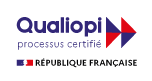 ZA les ChauffoursBP 103262710 CourrièresEmail : fmdformation@orange.frSite : fmd-formation.fr
Tél : 03.91.83.33.68Référence : D293Date d’application :08/06/2022PROGRAMME DE FORMATION (suite)AIPR ENCADRANTPROGRAMME DE FORMATION (suite)AIPR ENCADRANTPROGRAMME DE FORMATION (suite)AIPR ENCADRANTPROGRAMME DE FORMATION (suite)AIPR ENCADRANTTarifs : Voir le devis et les conditions générales de venteRespecter et faire respecter les prescriptions et recommandations liées aux différents réseaux cités dans l’arrêté prévu à l’article R.554-29 du code de l’environnementVérifier la présence des réponses aux DT-DICT et respecter les recommandations spécifiques éventuelles au chantier qui y figurentLire un plan de réseau, situer les réseaux et leurs fuseaux d’imprécision sur le site, en planimétrie et altimétrie à partir des éléments dont ils disposentUtiliser et faire utiliser les moyens de protection collective et individuelleVérifier les autorisations d’intervention à proximité des réseaux du personnel mis à dispositionVérifier l’adéquation entre les besoins et le matériel à dispositionIdentifier les situations potentiellement dangereuses ou inattendues et en alerter son responsableConnaître les règles d’arrêt de chantierMaintenir un accès aux ouvrages de sécurité des réseaux, y compris dans les périodes d’interruption de travauxRenseigner un constat contradictoire d’anomalie ou de dommageConnaître la préparation des relevés topographiques de réseaux (mesures relatives en planimétrie et en altimétrie)Outils pédagogiques : Vidéoprojecteur, ordinateur, paper board, films, …Supports remis aux participants : Remise d’une documentation complète et ciblée véritable aide- mémoire de la formation. (Livret AIPR Encadrant, MEMO FORMA)Modalités d’évaluation : Les moyens mobilisés pour mesurer à l’aide de critères objectifs les acquis du bénéficiaire en cours et à la fin de la formation. QCM par ticket fourni sur site AIPRMéthodes d’évaluation : Test théorique et test pratique. Selon le référentiel de la CNAMTS.Validation : Attestation de compétences relative à l’intervention à proximité des réseaux. (d’une validité : de 5 ans).Formalisation à l’issue de la formation : Attestation de formation et certificat de réalisation.Résultats Obtenus en 2021: Le niveau de performance et d’accomplissement de la prestation est de 99%